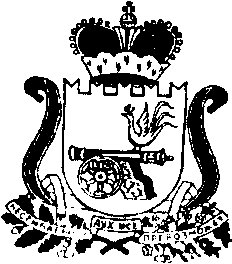 АДМИНИСТРАЦИЯ   МУНИЦИПАЛЬНОГО ОБРАЗОВАНИЯ«КАРДЫМОВСКИЙ РАЙОН» СМОЛЕНСКОЙ ОБЛАСТИПОСТАНОВЛЕНИЕ от 31.05.2021  № 00294   О внесении изменений в приложение  2 к постановлению Администрации муниципального образования «Кардымовский район» Смоленской области от  11.07.2018  № 00527 На основании постановления Администрации муниципального образования «Кардымовский район» Смоленской области  от 31.05.2021 №00286 «О предоставлении земельного участка  в общую долевую  собственность А.А. Губиной, Д.П. Губину, К.Д. Губиной, П.Д. Губиной, С.Д. Губиной», руководствуясь Законом Смоленской области от 28.09.2012 года № 67-з «О предоставлении земельных участков гражданам, имеющим трех и более детей, в собственность бесплатно для индивидуального жилищного строительства на территории Смоленской области», Администрация муниципального образования «Кардымовский район» Смоленской областипостановляет:1. Внести изменения в приложение 2 к постановлению Администрации муниципального образования «Кардымовский район» Смоленской области от 11.07.2018 № 00527 «Об утверждении списков граждан, имеющих трех и более детей, претендующих на получение земельного участка в собственность бесплатно для индивидуального жилищного строительства» (в ред. от 27.07.2018 № 00572, от 12.09.2018 № 00677, от 26.09.2018 № 00704, от 14.11.2018 № 00834, от 23.11.2018 № 00865, от 11.12.2018 № 00917, от 22.01.2019 № 00024, от 08.02.2019 № 00074, от 05.03.2019 № 00127, от 25.03.2019 № 00182, от 01.08.2019 № 00476, от 25.09.2019 № 00588, от 28.10.2019 № 00681, от 13.11.2019 № 00731, от 19.11.2019 № 00755, от 03.12.2019 № 00784, от 19.12.2019 № 00839, от 15.01.2020 № 00006, от 29.01.2020 № 00034, от 11.02.2020 №00081, от 06.03.2020 №00165, от 25.03.2020 №00201, от 27.07.2020 №00432, 02.10.2020 №00578, 29.10.2020 №00631, от 30.01.2021 № 00030, от 25.03.2021 № 00159), изложив  его в новой редакции согласно приложению к настоящему постановлению.2. Опубликовать настоящее постановление в районной газете «Знамя труда» - Кардымово» и разместить на официальном сайте Администрации муниципального образования «Кардымовский район» Смоленской области.3. Контроль исполнения настоящего постановления возложить на заместителя Главы муниципального образования «Кардымовский район» Смоленской области  (Д.В. Тарасов).Приложениек постановлению Администрации муниципального образования «Кардымовский район» Смоленской области от 31.05.2021 №00294Приложение № 2к постановлению Администрации муниципального образования «Кардымовский район» Смоленской области от 11.07.2018 № 00527СПИСОКграждан, имеющих трех и более детей,  претендующих на получение земельного участка в собственность бесплатно для индивидуального жилищного строительства на территории сельских поселений Кардымовского района Смоленской области                                                               Визы:Заместитель Главы муниципального  образования «Кардымовский район»Смоленской области Тарасов Дмитрий Владимирович                        ____________                  ____________                                                                                  (подпись)                            (дата)      Начальник отдела экономики, инвестиций, имущественных отношений Администрации муниципального  образования «Кардымовский район»  Смоленской области Языкова Анжела Викторовна                               ____________                  ____________                                                                                   (подпись)                            (дата)      Начальник отдела правовой работы и делопроизводства Администрации муниципального  образования «Кардымовский район»  Смоленской области Мартынов Владимир Вячеславович                     ____________          ____________                                                                                        (подпись)                    (дата)Управляющий делами Администрации муниципального образования «Кардымовский район» Смоленской области Агафонова Татьяна Михайловна                              ______________              _________                                                                                           (подпись)                       (дата)      Глава муниципального образования  «Кардымовский район» Смоленской областиП.П. Никитенков№ п/пДата и время принятия заявленияФамилия, имя, отчество1.01.11.2018, 1200Маслова Оксана Николаевна2.20.11.2018, 1230Байкова Мария Николаевна3.20.11.2018, 1300Серова Юлия ИгоревнаОтп. 1 экз – в делоИсп. Специалист 1 категории отдела экономики, инвестиций, имущественных отношений Администрации муниципального образования «Кардымовский район» Смоленской области Исакова  Нина ПавловнаТел. 84816742163 ___________________Разослать:  отдел экономики 1 экз.